RESULTADOS DEL REGISTRO ADMINISTRATIVO DE LA INDUSTRIA AUTOMOTRIZDE VEHÍCULOS PESADOS CORRESPONDIENTES A MAYO DE 2021En el mercado nacional se vendieron 2 779 unidades al menudeo y 2 687 unidades al mayoreo.La producción total de vehículos pesados en el periodo enero-mayo de 2021 fue de 66 860 unidades: 65 690 correspondieron a vehículos de carga y 1 170 a vehículos de pasajeros. El total de exportaciones realizadas durante enero-mayo de 2021 fue de 57 384 unidades, siendo el principal mercado Estados Unidos con una participación del 93.5 por ciento. El INEGI presenta el Registro Administrativo de la Industria Automotriz de Vehículos Pesados (RAIAVP) el cual se realiza en acuerdo con las 9 empresas afiliadas a la Asociación Nacional de Productores de Autobuses, Camiones y Tractocamiones (ANPACT) A.C. y LDR Solutions, las cuales proporcionan información sobre la comercialización de 14 marcas, así como de producción de vehículos pesados nuevos en México. En mayo de 2021, las diez empresas que conforman este registro vendieron 2 779 y 2 687 unidades en el mercado nacional al menudeo y mayoreo, respectivamente. 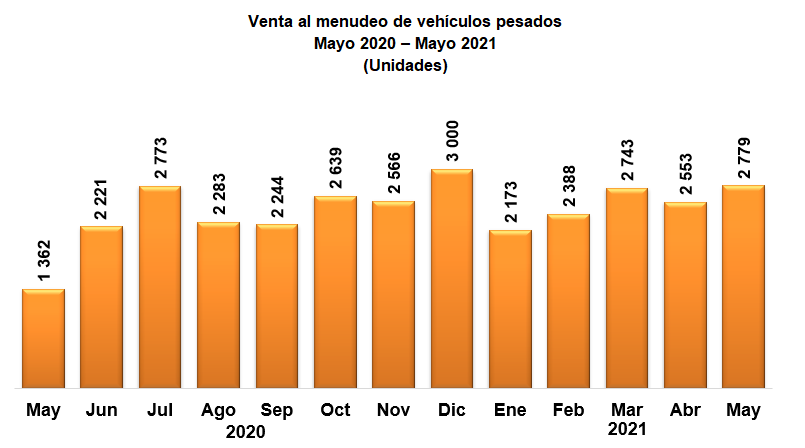                                             Fuente: INEGI. Registro Administrativo de la Industria Automotriz de Vehículos Pesados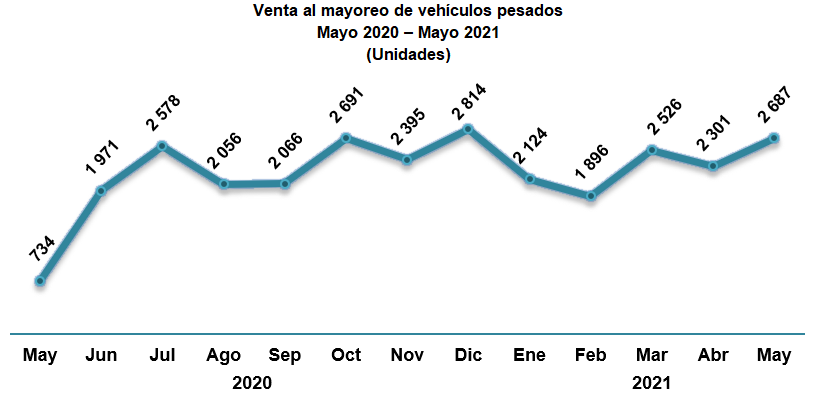                                         Fuente: INEGI. Registro Administrativo de la Industria Automotriz de Vehículos PesadosEn el periodo enero-mayo de 2021 se muestra que la producción de vehículos pesados en México se concentra en los vehículos de carga que representan 98.3% del total; el resto corresponde a la fabricación de autobuses para pasajeros.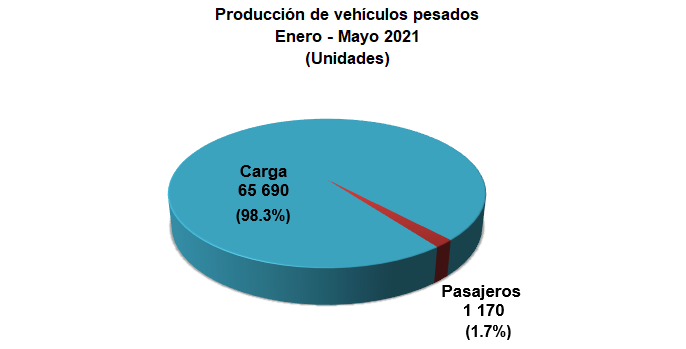                                                     Fuente: INEGI. Registro Administrativo de la Industria Automotriz de Vehículos PesadosPara el caso de las exportaciones, destaca Estados Unidos como el principal país de destino con 93.5% del total de las ventas de vehículos pesados en el periodo enero-mayo de 2021.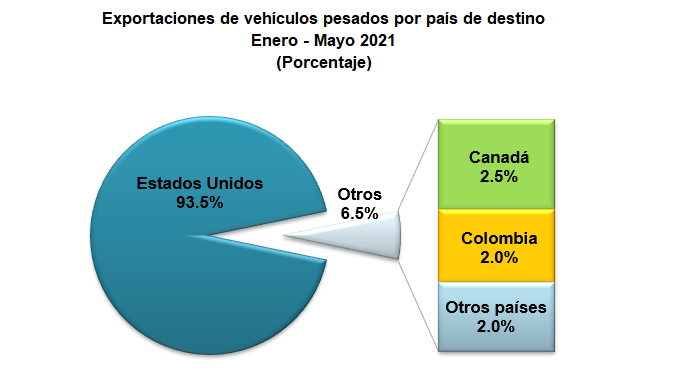 Fuente: INEGI. Registro Administrativo de la Industria Automotriz de Vehículos PesadosEl RAIAVP contribuye para generar diversas estadísticas sobre la economía nacional y puede ser consultado en: https://www.inegi.org.mx/datosprimarios/iavp/La siguiente entrega de este registro será el 12 de julio de 2021. Se anexa Nota TécnicaPara consultas de medios y periodistas, contactar a: comunicacionsocial@inegi.org.mx o llamar al teléfono (55) 52-78-10-00, exts. 1134, 1260 y 1241.Dirección de Atención a Medios / Dirección General Adjunta de Comunicación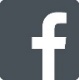 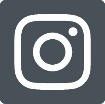 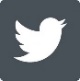 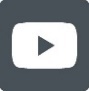 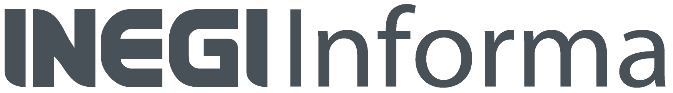 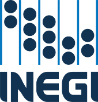 